PINTE O CÍRCULO PERTO DO FEELING QUE MAIS SE APROXIMA DO SEU SENTIMENTO DO DIA.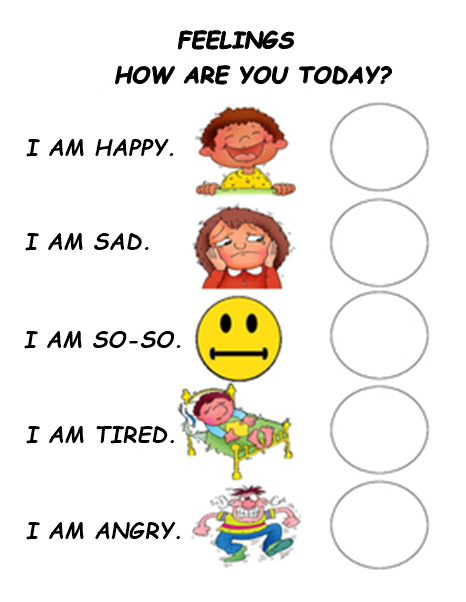 